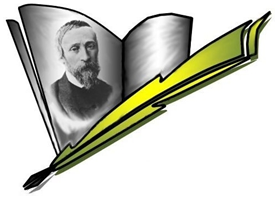 Program Rozwoju Szkoły Podstawowej im. Ignacego Łukasiewicza w Krośnicach na lata 2013-2018współfinansowany ze środków Europejskiego Funduszu SpołecznegoOpracowany przez Szkolny Zespół Wdrożeniowy ds. programu w składzie:	Dyrektor Zespołu - Szkół i Przedszkola - Wiesława Wysopal	 Koordynatorzy - Dariusz Kaliszczak Anna Wietrzyńska, 	Beata Wojtaszek, Marzanna Kędzia
Spis treści:Misją Zespołu Szkół i Przedszkola w Krośnicach jest przygotowanie powierzonych nam dzieci i młodzieży do dalszej edukacji, aktywnego i twórczego uczestnictwa w życiu społecznym, wspieranie jej aktywnego rozwoju poprzez efektywne kształcenie i wychowanie w ścisłej współpracy z rodziną. Szkoła promuje humanistyczny system wartości, tolerancyjne podejście do drugiego człowieka respektując wartości chrześcijańskie.Istniejemy po to, aby w atmosferze odpowiedzialności, uczciwości, kreatywności i dążenia do                              sukcesu towarzyszyć uczniom na drodze do poznania i spełnienia siebie.Rozdział IPOSTANOWIENIA OGÓLNEDokonujące się w szybkim tempie zmiany społeczne i gospodarcze inspirują Szkoły – również naszą- do modyfikowania dotychczasowego procesu nauczania, do postawienia pytania: Jak w nowych warunkach prowadzić i rozwijać kształcenie? Wyzwaniem dla całej edukacji (w tym naszego Zespołu Szkół i Przedszkola) staję się globalna ekonomia, zmiany technologiczne, umiędzynarodowienie, rozwój techniki masowej komunikacji, konkurencja na rynku pracy.W takiej sytuacji strategię rozwoju szkoły musimy potraktować jako element większego systemu programowania uwzględniającego różne poziomy: szkolny, lokalny, regionalny, krajowy. Warunkiem efektywnej realizacji naszego programu rozwoju jest zharmonizowanie go ze wszystkimi w/w obszarami.Dlatego bazą dla sformułowania zasadniczych celów i zadań naszej szkolnej strategii są priorytety zawarte w dokumentach strategicznych.Dokumenty programowe określające ogólną wizję rozwoju oświaty, formułując cele dla tego sektora, a tym samym dla naszej szkoły, to:Strategia Lizbońska Odnowiona Strategia Lizbońska Wspólnotowy Program LizbońskiStrategia Rozwoju Kraju Strategia Rozwoju Województwa Dolnośląskiego do 2020 roku.Zalecenia Parlamentu Europejskiego i Rady z dnia 18 grudnia 2006r. w sprawie kompetencji kluczowych w procesie uczenia się przez całe życie (2006/962/WE)Rozporządzenie Ministra Edukacji Narodowej z dnia 23.12.2008r. w sprawie podstawy programowej wychowania przedszkolnego oraz kształcenia ogólnego w poszczególnych typach szkół, Dz. U. z 2009r. Nr 4, poz. 17Rozdział IIWIZJA I CELE DZIAŁAŃ W PROGRAMIEIstotnym krokiem na drodze przygotowania programu rozwoju naszego Zespołu Szkół i Przedszkola w Krośnicach jest wykreowanie – w nawiązaniu do ogólnej koncepcji rozwoju oświaty – wizji naszej placówki. Kreowanie wizji szkoły oraz programowanie jej rozwoju jest szansą na:Lepsze wykorzystanie posiadanych zasobów (ludzkich i materialnych)Reagowanie na wyzwania środowiska lokalnego, a także współczesnego świataPoszerzenie oferty edukacyjnej szkoły, która stanowi o jej konkurencyjnościWłączenie całej społeczności szkolnej w programowanie rozwoju szkołyIngerencja środowiska na rzecz osiągania wysokiej pracyZmniejszenie różnic i podnoszenie poziomu nauczaniaWspieranie indywidualnych zainteresować i zdolności każdego ucznia ze szczególnym uwzględnieniem umiejętności kluczowych.Przewidywane efekty:Dążenie do uzyskiwania wysokich wyników ze sprawdzianów i egzaminów zewnętrznych oraz konkursów przedmiotowych i międzyprzedmiotowychZaspokajanie potrzeb i oczekiwań uczniów, rodziców i nauczycieliSformułowanie wizji oraz przygotowań Strategii rozwoju winno być poprzedzone dokonaniem analizy sytuacji wyjściowejOcena sytuacji wyjściowej Zespołu Szkół i Przedszkola w Krośnicach została zrealizowana poprzez:Zgromadzenie istniejących informacji statystycznychPrzegląd zapisów w istniejących dokumentach o charakterze strategicznymZgromadzenie opinii przedstawicieli kluczowych osób i instytucjiPrzeprowadzenie ankiety i analizy np. Analiza SWOTOPIS I DIAGNOZA (OCENA) STANU WYJŚCIOWEGOŚrodowiskoZespół Szkół i Przedszkola funkcjonuje w gminie Krośnice, w powiecie milickim, północno - wschodniej części województwa dolnośląskiego. Gminę (obejmującą powierzchnię 17 873 ha) tworzy 25 wsi, w tym 22 sołectw. Gminę zamieszkuje 8024 mieszkańców. Jest to ludność w większości napływowa - przesiedleńcy z dawnych Kresów Wschodnich i Wielkopolski. Większość dorosłych mieszkańców posiada podstawowe lub zasadnicze wykształcenie. Nieliczna grupa zdobyła wykształcenie średnie i wyższe.Specyfiką Gminy jest jej lokalizacja na terenie Parku Krajobrazowego „Dolina Baryczy”.Większa część mieszkańców Gminy pracuje w rolnictwie oraz innych pokrewnych działach gospodarki np. leśnictwie, rybactwie, sadownictwie. Nie wszyscy jednak znajdują zatrudnienie. Z tego też względu wielu mieszkańców podejmuje się prac sezonowych oraz wyjeżdża za granicę w celach zarobkowych. Niestety, wiąże się to z dłuższą nieobecnością osób dorosłych (rodziców) w domu. Jest to zjawisko szczególnie niekorzystne dla pozostających bez opieki dzieci i nastoletniej młodzieży.Baza szkołyZespół Szkół i Przedszkola w Krośnicach to placówka publiczna. Funkcjonuje w 2 budynkach usytuowanych w miejscowości Krośnice. Uczniowie korzystają z hali sportowej oraz z boisk sportowych a także basenu Gminnego Ośrodka Sportu i Rekreacji w Krośnicach, znajdujących się w sąsiedztwie szkoły.Kuchnia Szkolnego Schroniska Młodzieżowego w Krośnicach zapewnia posiłek dla uczniów szkoły podstawowej i gimnazjum objętych opieką GOPS.Świetlica czynna jest codziennie od godziny 7.00 do 15.30. Odbywają się w niej zajęcia opiekuńczo - wychowawcze dla młodzieży oczekującej na rozpoczęcie zajęć lub na dowozy.ZatrudnienieW Zespole Szkół i Przedszkola w Krośnicach zatrudnionych jest 39 nauczycieli:W pełnym wymiarze 33W niepełnym 7100% nauczycieli ma pełne kwalifikacje zawodowe24 ma kwalifikacje do nauczania 2 przedmiotów5 osób ma kwalifikacje do nauczania 3 przedmiotówAwanse zawodowe- dyplomowani 18- mianowani 15- kontraktowi 5- stażyści 1Struktura organizacyjna Zespołu Szkół i Przedszkola w Krośnicach na dzień 1 wrześniaUczniowieNową sytuacją dla szkoły jest pojawienie się w niej dzieci z Domu Dziecka.W Zespole Szkół i Przedszkola w Krośnicach funkcjonują 3 placówki oświatowe:PrzedszkoleSzkoła PodstawowaGimnazjumŁącznie w Zespole uczy się 486 uczniów w 23 oddziałach. Średnia liczba uczniów przypadających na jeden oddział wynosi 20 osób.Uczniom stwarza się możliwość wszechstronnego rozwoju zainteresowań. Wsparciem objęci są zarówno uczniowie zdolni, jak i wykazujący trudności w nauce. Istnieją różne koła zainteresowań, organizowane są zajęcia wyrównawcze. Nauczyciele opracowali program pracy z uczniem mającym trudności w nauce matematyki, realizowany jest program regionalny „Poznajemy Krośnice”. Opracowuje się corocznie kalendarz imprez szkolnych, działania w zakresie profilaktyki, opieki i wychowania. W Zespole działają też aktywnie Samorządy Uczniowskie. Ważnym elementem procesu edukacyjnego jest również współpraca z rodzicami i środowiskiem lokalnym. W szkole funkcjonuje Rzecznik Praw Ucznia. Szkoła dba o promocję zdrowego stylu życia uczestnicząc w programach Szklanka mleka, Owoce w szkole. Realizuje też programy prozdrowotne. Podejmujemy liczne działania na rzecz ekologii: uczestniczymy w programach.Zbieramy zużyte baterie50/50 bezinwestycyjne oszczędzanie energiiAkcji ekologicznej „Sprzątanie świata”Sadzimy dęby w Dolinie BaryczyAkcja żabaUczniowie aktywnie uczestniczą w ocalaniu śladów polskiej historii na Kresach. Uczestniczą w spotkaniach środowiskowych i akcjach organizowanych oddolnie m. in.: kwestach na lokalnych cmentarzach a także w akcjach i projektach Telewizji Polskiej we Wrocławiu i Kuratorium Oświaty - wakacyjnym dziele pomocy polskim cmentarzom „ Mogiłę pradziada ocal od zapomnienia”, akcji „ Znicze” oraz „ Dary na Kresy”.Realizację działań opiekuńczo-wychowawczych szkoły wspiera wiele instytucji, m.in. Urząd Gminy Krośnice, Gminny Ośrodek Pomocy Społecznej, Gminna Komisja Rozwiązywania Problemów Alkoholowych, Centrum Edukacyjno Turystyczno Sportowe, Gminny Zespół Kultury i Bibliotek, Powiatowe Centrum Edukacyjne i Psychologiczno - Pedagogiczne w Miliczu, Policja, Parafie Rzymsko - Katolickie w Wierzchowicach i Krośnicach, kuratorzy sądowi, sadownicy, Nadleśnictwo, Bank Spółdzielczy.Od czasu wyboru patrona dla Szkoły Podstawowej i Gimnazjum, trwa współpraca z PodziemnymMagazynem Gazu w Wierzchowicach. Nawiązana  została współpraca z fundacją PGNiG im. Ignacego Łukasiewicza w Warszawie. Szkoła korzysta też z zasobów znajdujących się na platformach edukacyjnych: Fronter oraz Edukacja dla Doliny Baryczy.Dowożenie uczniówDo Zespołu Szkół i Przedszkola uczęszczają uczniowie z terenu całej Gminy. Są to mieszkańcy wsi : Krośnice, Wierzchowice, Dąbrowa, Świebodów, Dziewiętlin, Wąbnice, Czarnogoździce oraz Żeleźniki, Police.Rozdział IIIANALIZA I WIZJA ROZWOJU PLACÓWKIJesteśmy Zespołem Szkół i Przedszkola, który:cieszy się zaufaniem społecznym i uznaniem w środowisku;legitymuje się wysoko wykwalifikowaną kadrą nauczycielską, z dużym doświadczeniem 	i  profesjonalizmem w działaniu.posiada kadrę nauczycielską, która systematycznie doskonali swoje umiejętności poprzez udział w              szkoleniach zewnętrznych, WDN i samokształcenie. kształci i wychowuje dzieci i młodzież w atmosferze życzliwości, otwartości i              poczuciu  bezpieczeństwa, przy indywidualnym podejściu do każdego ucznia;      kształtuje osobowość ucznia i właściwe postawy społeczno - moralne;umożliwia uczniom prezentację swoich osiągnięć w konkursach zewnętrznych i wewnątrzszkolnych;profesjonalnie przygotowuje uczniów do sprawdzianów i egzaminów zewnętrznych;umożliwia kontynuację edukacji w wybranych przez uczniów typach szkół średnich;otacza opieką uczniów o szczególnych potrzebach edukacyjnych, wychowawczych i     socjalnych;propaguje zdrowy styl życia;realizuje programy profilaktyczne, ekologiczne;współpracuje z rodzicami, ze środowiskiem lokalnym i innymi instytucjami              i stowarzyszeniami działającymi na rzecz rozwoju ucznia.Nasz uczeń:Rozwój intelektualny:Uczeń posiada rzetelną wiedzę, zgodną z jego kierunkiem kształcenia, dostrzega przydatność swojej edukacji w praktyce życia codziennego, jak również w swojej przyszłości (karierze) zawodowej. Uczeń posiada orientację w zdobyczach nowych technologii, przede wszystkim informacyjnych, potrafi je świadomie i selektywnie wykorzystywać w zdobywaniu wiedzy i rozeznania we współczesnym świecie.Rozwój moralny i duchowy:Uczeń potrafi dokonywać wyborów, w których kieruje się przede wszystkim priorytetami moralnymi i etycznymi, szanuje poglądy, zdanie czy wyznanie innych, potrafi bronić własnego zdania. Uczeń jest asertywny i kreatywny w działaniu, otwarty (potrafi umiejętnie komunikować się z otoczeniem),potrafi współpracować z grupą, podejmować decyzje, krytycznie oceniać sytuacje i informacje, dąży do samodzielnego pogłębiania wiadomości. Uczeń jest zdyscyplinowany i odpowiedzialny, potrafi zadbać o bezpieczeństwo swoje i innych.Rozwój społeczny:Uczeń szanuje wspólne dobro, będące podstawą życia społecznego, ma świadomość swego miejsca w społeczeństwie i państwie, jest świadomy swoich obywatelskich obowiązków.Rozwój emocjonalny:Uczeń potrafi rozpoznać, nazwać i rozmawiać o swoich emocjach, jak również zapanować nad nimi, gdy sytuacja tego wymaga. Akceptuje siebie i innych, kieruje własnym rozwojem.Rozwój fizyczny:Uczeń jest sprawny fizycznie, potrafi zadbać o swoją Kondycję fizyczną, a tym samym o swoje zdrowie.Wizja rozwoju Zespołu Szkół i Przedszkola w Krośnicach
na lata: 2013-2018Jako szkoła XXI wieku chcemy realizować zadania edukacyjno-wychowawcze z wykorzystaniem najnowszych metod, urządzeń, środków technicznych oraz informatycznych. Istotnym ogniwem tych przemian będzie zaangażowana, solidnie przygotowana merytorycznie i metodycznie kadra pedagogiczna. Efektywność procesu edukacji podniesie integracja ze środowiskiem, aktywna współpraca z rodzicami i mieszkańcami naszej gminy. Zespół Szkół i Przedszkola w Krośnicach ma ambicję być placówką, która edukuje młodzież, wspiera jej uzdolnienia, aktywizuje uczniów, by w przyjaznej i bezpiecznej atmosferze rozwijali swoje zdolności i umiejętności do życia w dojrzałym, demokratycznym społeczeństwie.Nasz cel ogólny to:korzystanie w pracy z najnowszych informacji oraz skutecznego stosowania współczesnych technologii informacyjnych i komunikacyjnych przez nauczycieli i uczniów w procesie nauczania-uczenia się oraz współpraca ze środowiskiem lokalnym.ANALIZA SWOT – mocne i słabe strony szkołyDIAGNIOZA:Diagnoza w obszarze kształceniaDiagnoza w obszarze wychowania, opieki i profilaktykiDiagnoza w obszarze zarządzaniaRozpoznanie sytuacji wewnętrznej i zewnętrznej – analiza Mosnych i słabych stron placówki.Diagnoza w obszarze kształcenia:Diagnoza w obszarze wychowania, opieki i profilaktyki.Diagnoza w obszarze zarządzania:Wnioski: mobilizować nauczycieli do twórczej i efektywnej pracydbać o właściwe stosunki międzyludzkie w szkolepozyskiwać fundusze na polepszenie bazy szkołyzachęcać rodziców do współpracy ze szkołąpromocja szkołyWNIOSEK KOŃCOWY:Przygotowanie i wdrożenie programu rozwoju może w istotny sposób wpłynąć
na wzbogacenie procesu edukacyjnego w naszej placówce, szczególnie w nauczaniu
przedmiotów matematyczno - przyrodniczych, rozwijania kompetencji kluczowych
ze względu na wielostronne i bogate możliwości programowe i sprzętoweoferowane w ramach TIK.Spostrzeżenia wynikające z analizy SWOT będą uwzględnione w realizacji planowanego rozwoju szkoły. Wyodrębnione grupy wskaźników zostaną poddane różnym działaniom:Rozdział IVPLAN DZIAŁAŃ NA LATA 2013-2018 I JEGO REALIZACJARozdział VMONITOROWANIE REALIZACJI PROGRAMUProces wdrażania programu rozwoju będzie monitorowany poprzez analizę wybranych wskaźników. Badanie stopnia osiągania celów strategii będzie prowadzone na bieżąco, zgodnie z przyjętym w każdym roku szkolnym rocznym planem pracy i planem nadzoru pedagogicznego dyrektora szkoły.Podczas monitorowania zostaną zastosowane następujące metody i techniki (m.in.) :obserwacjaanaliza dokumentówdane statystycznespotkania zespołów rady pedagogicznejtesty sprawdzające poziom wiedzy i umiejętności uczniówobserwacja (dyrektora i koleżeńskie) zajęć lekcyjnych, pozalekcyjnych, uroczystości szkolnych i środowiskowych.Osobami odpowiedzialnymi za prowadzenie monitoringu są:Dyrektor szkołySzkolny Zespół Wdrożeniowy ds. programu.Rozdział VIPRZEGLĄD (OCENA) SYTUACJI W TRAKCIE REALIZACJI PROGRAMU-ewaluacja „Pięcioletniego programu rozwoju szkoły na lata 2013 - 2018”Ewaluacja działań podejmowanych w ramach programu będzie się odbywać na spotkaniach Szkolnego Zespołu Wdrożeniowego do spraw programu oraz na plenarnych posiedzeniach Rady Pedagogicznej.Odpowiedzialny za właściwe przeprowadzanie ewaluacji jest :Szkolny Zespól Wdrożeniowy ds. programu w składzie :Dyrektor Zespołu Szkół i Przedszkola w KrośnicachKoordynatorzyPrzewodniczący Zespołów Przedmiotów HumanistycznychPrzewodniczący Zespołów Przedmiotów Matematyczno - PrzyrodniczychBibliotekarka - opiekun Szkolnego Centrum Informacji MultimedialnejCelem ewaluacji jest :sprawdzenie funkcjonowania programu w praktyce szkolnej oraz jego modyfikacja.Ewaluacji będą podlegać zadania realizowane we wszystkich obszarach pracy szkoły :Zarządzanie i organizacjaKształcenieWychowanie i opieka Informacje niezbędne do przeprowadzenia ewaluacji będą pozyskiwane poprzez :ankietowanie (przeprowadzone wśród wszystkich podmiotów szkolnych)analizę szkolnej dokumentacjibezpośrednie rozmowy z uczniami i rodzicami, wywiady i dyskusjesprawozdania z podejmowanych działań szkolnych zespołów przedmiotowych i zadaniowych - wymiana uwag, spostrzeżeń oraz własnych doświadczeń.Kryteria ewaluacji :zgodność Programu ze strategicznymi dokumentami oraz obowiązującymi przepisami.adekwatność założeń Programu do potrzeb i oczekiwań.znajomość przez wszystkie podmioty szkolne, akceptacja założeń.stopień realizacji założonych celów i zadańWyniki i wnioski z ewaluacji będą przedstawiane Radzie Pedagogicznej i posłużą do ewentualnej modyfikacji Programu Rozwoju Szkoły.Zmiany aktualizujące zatwierdzono na Radzie Pedagogicznej Uchwałą nr 3/2015-2016 w dniu 15.09.2015r.AdministracjaAdministracjaObsługaObsługaStanowiskoLiczba osóbStanowiskoLiczba osóbDyrektor1Woźny2Wicedyrektor1Sprzątaczki7Główny księgowy1Sekretarka1St. Referent d/s płac1Specjalista d/s kadrowych1Pomoc administr. – biurowa1Razem:79PlacówkaLiczba oddziałówLiczba dzieciPrzedszkole250Przedszkole2 oddziały „0”41Szkoła Podstawowa14300Gimnazjum595Razem23486Kursy autobusów szkolnychKursy autobusów szkolnych1 AUTOBUSI kursDZIEWIĘTLIN			                    CZARNOGOŹDZICE	WĄBNICE				II kurs ŚWIEBODÓW			                   WIERZCHOWICE                                 2 AUTOBUSI kursKLAPIWODA			ŻELEŹNIKI                      	 POLICE                             		EMILÓWKA			DĄBROWA                      		II kursWIERZCHOWICE	         III kursWIERZCHOWICE Mocne stronySłabe stronyOdpowiednio wykształcona kadraNauczyciele wymieniają się doświadczeniamiWielu nauczycieli uzyskało awans na stopień nauczyciela dyplomowanegoSzkoła posiada pracownię komputerową, bibliotekę, aulę, pracownię języków obcych, korzysta z hali sportowej i basenu.Nauczyciele wspierają uczniów zdolnych jak i z trudnościamiW szkole funkcjonuję WSO, każdy nauczyciel ma opracowany PSOWiększość uczniów uczęszcza na zajęcia dodatkowe-wyrównawcze, koła zainteresowańW szkole prowadzi się analizę wyników sprawdzianu i egzaminu, a wnioski są wdrażane w życie.JednozmianowośćMonitoring szkołyDostęp rodziców i uczniów do specjalistów: pedagog, logopeda, psycholog, pielęgniarka.Sprzęt multimedialnyKsięgozbiór biblioteczny niewystarczająco wyposażony w lektury szkolne.Niska motywacja uczniów do naukiNiskie zainteresowanie rodziców osiągnięciami uczniów i negatywnych ich zachowaniemNiewystarczająca liczba gabinetów przedmiotowychTylko jedna pracownia informatyczna dla uczniów od I-VI SP i I-III GmBrak etatu dla administratora szkolnej sieci komputerowej.SzanseZagrożeniaMniej liczne klasyPozytywne zainteresowanie szkołą i jej problemami ze strony organu prowadzącegoWalory przyrodnicze środowiskaNowoczesny budynek szkolny i dostęp do infrastruktury sportowejZmniejszająca się liczba dzieciMałe zainteresowanie wynikami edukacyjnymi ze strony rodzicówDuża liczna rodzin dysfunkcyjnych uczniówZwiększająca się liczba uczniów z mikrodeficytami.Mocne stronySłabe stronyW szkole działa Rada RodzicówNauczyciele systematycznie organizują spotkania z rodzicami.Nad bezpieczeństwem uczniów szkoła czuwa we współpracy m.in. z policją, strażą pożarną, GOPS.W szkole są opracowywane i wdrażane programy wychowawcze i profilaktyczne.W szkole działa SUDobra współpraca z lokalnymi instytucjami i stowarzyszeniami Uczniowie mają zapewnioną opiekę przed rozpoczęciem zajęć, w czasie zajęć obowiązkowych i dojazdu autobusu szkolnego. Rozwijane są zainteresowania uczniów na zajęciach dodatkowych.Większość uczniów właściwie się zachowuje Są rodzice którzy nie uczestniczą w zebraniach klasowych, nie interesują się edukacją swojego dziecka.Brak ogrodzenia wokół szkoły.Część uczniów w sposób nieodpowiedzialny traktuje swoje obowiązki Brak konsekwencji w egzekwowaniu systemu karSzanseZagrożeniaPozytywny wizerunek szkoły w środowiskuBardzo dobra współpraca z lokalnymi instytucjamiWspółpraca z PGNiG – Magazyn gazu Wierzchowice oraz stowarzyszeniami np. Bona Fide, Caritas, Partnerstwo dla Doliny Baryczy.Niekonsekwencja ze strony rodziców w wychowywaniu dzieci oraz nie wspomaganie w tym procesie nauczycieli.Zwiększająca się liczba ubożejących rodzin i dysfunkcyjnych. Mocne stronySłabe stronyKadra pedagogiczna szkoląca się, aktywna, chętna do pracy.Nauczyciele otwarci na nowe metody, formy pracy.Nadzór pedagogiczny jest planowany i jawny dla wszystkich nauczycieli.Wnioski z nadzoru są wdrażane w życieDyrektora wspierają liderzy, nauczyciele pracujący w zespołach przedmiotowych i zadaniowych.Brak własnej stołówki, uczniowie korzystają ze stołówki Schroniska Młodzieżowego, z której korzystają też goście schroniska.SzanseZagrożeniaDuże zaangażowanie nauczycieli w pracę zawodową.Chęć współpracy między nauczycielami, oraz dobra współpraca z organem prowadzącym.Otwartość nauczycieli na zmiany.Realizacja projektówBrak stabilności zawodowej.Brak zainteresowania działalnością szkoły ze strony rodziców.Przerost biurokracjiTrudności organizacyjne spowodowane pracą nauczycieli w innych placówkach.Szanse generowane przez otoczenieSzanse generowane przez otoczenieZagrożenia generowane przez otoczenie :Zagrożenia generowane przez otoczenie :Silne strony1212Wyposażenie sprzętowe szkołyWyposażenie sprzętowe szkoły pozwala na prawidłową realizację podstawowych zadańedukacyjnych szkoły oraz wzbogaca ofertę edukacyjnąMając dobry sprzęt w placówce realizujemy dodatkowe zdania, które usprawnią i unowocześnią proces edukacyjny.Kolejne lata eksploatacji sprzętu powodują jego dekapitalizację i zwiększoną awaryjnościąKonieczność wymiany sprzętu szkolnego może ograniczać zakup innych rzeczy służących do rozwoju bazy szkoły.Przygotowanie kadry szkołyDobrze przygotowana i aktywna kadra zwiększa szansę na realizację podstawowych i dodatkowych zadań szkoły.Ustawicznedoskonalenienauczycieli i podnoszenie swoich kwalifikacji pozwala na realne stosowanie nowych technologii edukacyjnych w pracy z uczniami.Brak praktycznychDziałań nauczycieli nie pozwala na wykorzystanie w praktyce zdobytych umiejętności.Dodatkowe, ustawiczne kursy doskonalące mogą zniechęcić nauczycieli do efektywnego uczestnictwa w kolejnych szkoleniachPrzygotowanieuczniówRealizacja programu Rozwoju Szkoły pozwoli na uzyskiwanie dobrych i porównywalnych wyników w nauce.Uczniowie mający dobry i szeroki dostęp do bazy szkolnej (a szczególnie sprzętu TIK ) mogą rozwijać swoją wiedzę i umiejętności.Ograniczony dostęp do komputerów i Internetu może spowodować brak motywacji uczniów dodatkowych badań szkolnych.Brak skutecznego dozoru rodziców, opiekunów i nauczycieli oraz motywacji do naukiże ograniczać możliwości w wykorzystywaniu sprzętu TIK niezgodnie z jego przeznaczeniem.Szkoła - rodzice - dom uczniaDobra współpraca szkoły z domem rodzinnym ucznia oraz zaangażowanie rodziców środowiska lokalnego będzie sprzyjać realizacji podstawowych i dodatkowych zadań szkoły.Rodzice uczniów zaangażowanych w rozwój szkoły przyczynią się do uzyskiwania sukcesów edukacyjnych i wychowawczych dzieci.Wykorzystanie sprzętu TIK może ograniczyć kontakt rodziców i opiekunów ze szkołą oraz może spowodować rozbieżność w znalezieniu wspólnych oczekiwańPostawa bierna rodziców , nauczycieli w pracy ucznia ze sprzętem komputerowym z dostępem do Internetu może być wykorzystana do realizacji innych zadań niż edukacyjne.Słabe strony1212Wyposażenie sprzętowe szkołyOgraniczenia prędkości Internetu mogą zakłócić pracę szkoły w sieci.Organ prowadzący szkołę, dyrekcja i rodzice uczniów będą dążyć do rozbudowy bazy szkoły.Brak funduszy gminnych i kryzys ekonomiczny może w istotny sposób ograniczyć rozbudowę bazy szkoły.Priorytetem działań gminy i rodziców będzie rozbudowa bazy szkoły. Brak pozytywnych zmian w bazie sprzętowej szkoły może wywołać negatywne nastawienie nauczycieliPrzygotowanie kadry szkołyBrak funduszy własnych nauczycieli na dokształcanie może ograniczać procesy samokształcenia i wewnątrzszkolnego doskonalenia.Program rozwoju wymusza większą aktywność nauczycieli w zakresie doskonaleniaNiewystarczające korzystanie przez nauczycieli z nowoczesnych metod pracy może mieć wpływ wyniki nauczaniaNiska samoocena umiejętności n-la w procesie edukacyjnym może być przyczyną małego zainteresowania we prowadzaniu lub unikaniu nowości edukacyjnychPrzygotowanieuczniówWymiana doświadczeń z rówieśnikami jest szansą na stymulację działań uczniówOgraniczenia formalne i techniczne w dostępie do sprzętu i TIK może być dobrym argumentem do poszukiwań przez ucznia alternatywnych źródeł informacji i dużej samodzielności twórczej.Utrudniony dostęp uczniów do pracowni komputerowych i oprogramowania edukacyjnego nie pozwoli na przyrost jego wiedzy i umiejętności szkolnych.Niepowodzenia i zniechęcenie ucznia związane z nauką szkolną będą przyczyną braku pozytywnych dążeń i działań nawet wykorzystaniuTIK.Szkoła - rodzice - dom uczniaDobra i dobrze realizowana oferta edukacyjna jest szansą na wzrost zainteresowania rodziców szkołąRodzice i uczniowie mogą pozytywnie współpracować w domu i szkole przy realizacji obowiązków szkolnych za pomocą nowych technologiiTradycyjne metody pracy w szkole sprawią, że nic nie zmieni się obraz szkoły widzianej oczami rodziców i uczniów.Uczniowie mogą dążyć do wypracowania swojej „wizji” wykorzystania sprzętu i TIK w domu i w szkole, inaczej niż zakłada Program Rozwoju Szkoły.✓mocne strony szkoły- wzmacnianie✓słabe- minimalizacja✓szanse- wykorzystanie✓zagrożenia- przeciwdziałanieLp.ZadanieStandard z obszaruSpodziewane efektyKSZTAŁCENIEKSZTAŁCENIE1.Wdrożenie egzaminów zewnętrznych: Sprawdzian po szkole podstawowej, Egzamin gimnazjalnyEfektykształceniaWyniki egzaminów będą, co najmniej na poziomie średniej wojewódzkiej. Uczniowie będą mieli możliwość przygotowywania się do formuły egzaminu na zajęciach dodatkowych oraz poprzez organizację egzaminów próbnych2.Podniesienie poziomu nauczania poprzez uatrakcyjnienie metod nauczaniaPrzebieg procesu kształceniaUpowszechnienie aktywizujących metod nauczania. Opracowanie i wykorzystanie własnych oraz zewnętrznych zbiorów testów sprawdzających wiedzę i umiejętności uczniów. Organizacja Gminnego Turnieju Wiedzy z przedmiotów matematyczno – przyrodniczych Wdrożenie nowych programów nauczania związanych z nową podstawą programową. Aktywizowanie uczniów do wykorzystania komputera i platformy edukacyjnej podczas samodzielnej nauki3.Wspieranie uzdolnieńEfekty kształcenia Organizacja procesu kształcenia.Zajęcia pozalekcyjne rozwojowe i pozaszkolne uwzględniające potrzeby uczniów i oczekiwania rodziców, min kształtowanie kompetencji kluczowych. Wspieranie działalności Uczniowskiego Klubu Sportowego i rozszerzenie oferty zajęć sportowych o nowe dyscypliny - uczniowie osiągają sukcesy na poziomie województwa. Realizacja programów wspierających uzdolnienia. Uprawnienie umiejętności korzystania z różnych źródeł informacji oraz samodzielnego i twórczego rozwiązywania problemów, w tym korzystania z zasobów platformy edukacyjnej.4.Wspomaganie uczniów o specjalnych potrzebach edukacyjnychProgramy nauczania, Organizacja procesu nauczania Równość szansPoprawa jakości kształcenia uczniów o specjalnych potrzebach edukacyjnych. Systematyczna realizacja programu integracyjnego i nauczania indywidualnego. Dostosowanie wymagań do możliwości uczniów. Większa aktywizacja uczniów poprzez wykorzystanie nowoczesnych i atrakcyjnych metod nauczania.WSPÓŁPRACA Z RODZICAMIWSPÓŁPRACA Z RODZICAMIWSPÓŁPRACA Z RODZICAMIWSPÓŁPRACA Z RODZICAMI5.Zwiększenie udziału rodziców w życiu szkoły.NauczycieleZwiększenie frekwencji rodziców na zebraniach i imprezach szkolnych. Podniesienie stopnia zadowolenia rodziców ze szkoły. Systematyczne informowanie rodziców o postępach lub problemach w nauce ich dzieci w oparciu o dziennik elektronicznyWYCHOWANIE I OPIEKAWYCHOWANIE I OPIEKAWYCHOWANIE I OPIEKAWYCHOWANIE I OPIEKA6.Zmniejszenie przejawów agresji i przemocy w szkolePracawychowawcza iprofilaktycznaszkoły.Doskonalenie programu wychowawczego szkoły. Podniesienie poczucia bezpieczeństwa uczniów. Poprawa kultury osobistej (głównie kultura języka). Zmniejszenie zachowań związanych z wandalizmem. Kultywowanie obrzędowości szkolnej w tym związanej z patronem szkoły. Działania wychowawcze zmierzające do poprawy autorytetu nauczyciela.7.Podniesienie poziomu pomocy psych. - pedagogicznej.Praca opiekuńcza szkoły.Doskonalenie programów profilaktycznych Profesjonalne wspieranie pedagogiczne rodziców Współpraca z psychologiem.8.Poprawa w zakresie przestrzegania praw człowiekaPracawychowawcza iprofilaktycznaszkoły.Podniesienie poziomu wiedzy nauczycieli i uczniów o prawach człowieka. Włączenie się uczniów w działania organizacji pozarządowych.Wzmacnianie działań wolontariatu młodzieży.9.Motywowanie uczniów do systematycznej pracyPraca wychowawcza i profilaktycznaszkoły.Uczniowie systematycznie uczęszczają na zajęcia szkolne. Modyfikowanie statutu szkolnego.10.Zaangażowanie uczniów w przygotowanie i realizowanie uroczystości wynikających z Kalendarza uroczystości szkolnychPraca dydaktyczna wychowawcza i profilaktyczna szkoły.Poziom uroczystości szkolnych wysoko oceniany przez uczniów , rodziców i nauczycieli.11.WychowaniepatriotycznePraca wychowawcza i profilaktycznaszkoły.Właściwe zachowanie i ubiór uczniów na uroczystościach Obchody uroczystości i świąt szkolnych, środowiskowych oraz państwowych szacunek do symboli narodowychBAZA SZKOŁYBAZA SZKOŁYBAZA SZKOŁYBAZA SZKOŁY12.Rozwijanie technologii informacyjnejWarunkidziałalnościszkołyZwiększenie procentu lekcji odbywających się z użyciem komputera. Prowadzanie dziennika elektronicznego oraz praca na platformie edukacyjnej.13.Doskonalenie bazy szkołyWarunkidziałalnościszkołyZwiększanie szybkości Internetu. Zakupy licencji oprogramowania wspierającego realizację zajęć Wymiana -stopniowa mebli szkolnych.ORGANIZACJAORGANIZACJAORGANIZACJAORGANIZACJA14.Poprawa obiegu informacji w szkoleKierowanie szkołą, obieg informacjiAktualizacja strony internetowej szkoły. Kontakty poprzez pocztę elektroniczną Stała współpraca wszystkich organów szkoły.15.Wdrożenie systemusprawozdawczościelektronicznej.NauczycielePodniesienie umiejętności informatycznych i informacyjnych wśród pracowników.16.Powszechny dostęp do prawa wewnątrzszkolnego i oświatowegoNauczycieleDostęp do sieci Internet w pokoju nauczycielskim i plików z tekstami prawa wewnątrzszkolnego.17.Efektywna praca zespołówNauczycieleWypracowany system spotkań i sprawozdawczości Sprawne przekazywanie informacji.PROMOCJA SZKOŁY I WSPÓŁPRACA W ŚRODOWISKU LOKALNYMPROMOCJA SZKOŁY I WSPÓŁPRACA W ŚRODOWISKU LOKALNYMPROMOCJA SZKOŁY I WSPÓŁPRACA W ŚRODOWISKU LOKALNYMPROMOCJA SZKOŁY I WSPÓŁPRACA W ŚRODOWISKU LOKALNYM18.Promocja szkołyPromocjaPotrzeby uczniów i rodziców są diagnozowane Efekty diagnoz wykorzystuje się w planach pracy19.Kontynuacja i rozszerzenie ilości podmiotów współpracującychPromocjaRozwój współpracy z podmiotami w środowisku lokalnym a zwłaszcza z istniejącym w gminie Centrum Edukacji Ekologicznej, Fundacją PGNiG im. I. Łukasiewicza w Warszawie, Stowarzyszeniem „Bona Fide”. Budowanie wizerunku szkoły. Pozyskiwanie sponsorów. Nawiązanie współpracy z innymi szkołami w kraju i za granicą.PRACOWNICYPRACOWNICYPRACOWNICYPRACOWNICY20.Wspieranie rozwoju zawodowegoRozwójzawodowynauczycieli.Wprowadzanie nowych inicjatyw pedagogicznych i wychowawczych WDN -ukierunkowany na potrzeby rozwoju szkoły21.Klimat pracyPrzebieg procesu kształceniaPraca w atmosferze wzajemnego zrozumienia i szacunku.BEZPIECZEŃSTWO I HIGIENA PRACYBEZPIECZEŃSTWO I HIGIENA PRACYBEZPIECZEŃSTWO I HIGIENA PRACYBEZPIECZEŃSTWO I HIGIENA PRACY22.Wdrożenie systemu i higieny stanowisk pracyZdrowie, higiena i bezpieczeństwo pracy.Właściwie wdrożony system zapewni wysoką jakość pracy na poszczególnych stanowiskach23.Poprawabezpieczeństwamłodzieży.WarunkidziałalnościszkołySystem dyżurów pracowników szkoły dostosowany do planu zajęć i obszarów newralgicznych w zakresie bezpieczeństwa.FINANSEFINANSEFINANSEFINANSE24.Pozyskiwanie środków zewnętrznychWarunkidziałalnościszkoły.Pozyskiwanie środków unijnych. Sponsoring.POLITYKA KADROWAPOLITYKA KADROWAPOLITYKA KADROWAPOLITYKA KADROWA25.Polityka kadrowaNauczycieleDoskonalenie nauczycieli zgodnie z przyjętym WDN  określonym na rozwój szkoły.SYSTEM ZAPEWNIANIA JAKOŚCISYSTEM ZAPEWNIANIA JAKOŚCISYSTEM ZAPEWNIANIA JAKOŚCISYSTEM ZAPEWNIANIA JAKOŚCI26.Udoskonalenie systemu zapewniania jakościWewnątrz szkolny system zapewniania jakościAktywne działanie zespołów zadaniowych i przedmiotowych.Systematyczna realizacja planu nadzoru.Monitoring, kontrola i ewaluacja pracy szkoły.L.p.DziałaniaTerminyRozpoczęcia i czas realizacjiOsobyodpowiedzialne za realizację, wykonawcyUwagi1.Angażowanie wszystkich podmiotów szkoły do budowania Programu oraz realizacji określonych celów.w każdym roku szkolnym w latach 2013-2018dyrektor, Szkolny Zespół wdrożeniowy ds. programu2.Monitorowanie oraz ewaluacja przyjętych celów i kierunków działania szkoły: rocznych, długofalowych (5 lat)w każdym roku szkolnym w latach 2013-2018dyrektor, Szkolny Zespół wdrożeniowy ds. programu3.Zbieranie rzetelnych i obiektywnych informacji o mocnych i słabych stronachw każdym roku szkolnymSzkolny Zespół wdrożeniowy ds. programu /szkoły. Wykorzystywanie ich do modyfikowania planu rozwoju placówki.w latach 2013-2018kadra pedagogicznaZespołu Szkół i Przedszkola4.Tworzenie nowych i modyfikowanie dotychczasowych aktów prawa wewnątrzszkolnego (m.in. Statutu Zespołu Szkół i Przedszkola).w miarę potrzebSzkolny Zespół wdrożeniowyds. programu / kadra pedagogicznaZespołu Szkół i Przedszkola5.Zapoznawanie wszystkich podmiotów szkoły z przyjętymi kierunkami działania oraz stopniem realizacji założonych celów.w każdym roku szkolnymw latach2013-2018dyrektor,Szkolny Zespół wdrożeniowyds. programu